СОВЕТ ДЕПУТАТОВДНЕПРОВСКОГО СЕЛЬСКОГО ПОСЕЛЕНИЯНОВОДУГИНСКОГО РАЙОНА СМОЛЕНСКОЙ ОБЛАСТИРЕШЕНИЕот  «26» мая 2023 года                                                                                                      №20О признании утратившими силу отдельных решений Совета депутатов Днепровского сельского поселения Новодугинского района Смоленской области В соответствии с Федеральным законом от 06 октября 2003 года № 131-ФЗ «Об общих принципах организации местного самоуправления в Российской Федерации», руководствуясь Уставом Днепровского сельского поселения Новодугинского района Смоленской областиСовет депутатов Днепровского сельского поселения Новодугинского района Смоленской области РЕШИЛ:1. Признать утратившими силу: - решение Совета депутатов Днепровского сельского поселения Новодугинского района Смоленской области от 04.08.2011 г. №15 «Об утверждении Положения «О порядке присвоения наименований (переименований) улицам, площадям, иным составным частям населенных пунктов, установления нумерации домов, установки указателей с наименованиями улиц и номерами домов, присвоения адресов объектам недвижимости на территории Администрации Днепровского сельского поселения Новодугинского района Смоленской области»2. Настоящее решение вступает в силу после его официального опубликования в Новодугинской районной газете «Сельские зори».Глава муниципального образованияДнепровское сельское поселениеНоводугинского района Смоленской области                                                                                       А.И. Хлестакова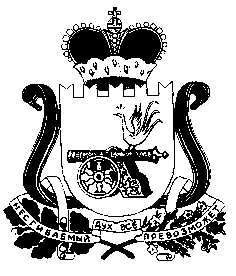 